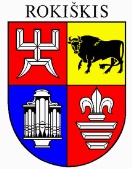 ROKIŠKIO RAJONO SAVIVALDYBĖS ADMINISTRACIJOS DIREKTORIUSĮSAKYMASDĖL ROKIŠKIO RAJONO SAVIVALDYBĖS ADMINISTRACIJOS IR JOS FILIALŲ – SENIŪNIJŲ TARNYBINIŲ AUTOMOBILIŲ, TRAKTORIŲ IR MOTORINIŲ DARBO ĮRANKIŲ KURO NORMŲ NUSTATYMO TVARKOS APRAŠO PATVIRTINIMO2024 m. gegužės 15 d. Nr. ATF-41RokiškisVadovaudamasis Tarnybinių automobilių įsigijimo, nuomos ir naudojimo Rokiškio rajono savivaldybės administracijoje ir jos teritoriniuose struktūriniuose padaliniuose taisyklėmis, patvirtintomis Rokiškio rajono savivaldybės administracijos direktoriaus 2024 m. sausio 22 d. įsakymu Nr. AV-39 „Dėl Tarnybinių automobilių įsigijimo ir naudojimo Rokiškio rajono savivaldybės administracijoje ir jos filialuose- seniūnijose taisyklių patvirtinimo“ :Tvirtinu Rokiškio rajono savivaldybės administracijos ir jos filialų – seniūnijų tarnybinių automobilių, traktorių ir motorinių darbo įrankių kuro normų nustatymo tvarkos aprašą (pridedama).Nurodau, kad šio sprendimo 1 punktu patvirtintu tvarkos aprašu turi būti vadovaujamasi nustatant kuro normą tiems tarnybiniams automobiliams, traktoriaus ir motoriniams darbo įrankiams, kurių kuro norma nėra patvirtinta arba ją reikalinga tikslinti.Įsakymas per vieną mėnesį gali būti skundžiamas Lietuvos Respublikos administracinių ginčų komisijos Panevėžio  apygardos skyriui (Respublikos g. 62, Panevėžys) Lietuvos Respublikos ikiteisminio administracinių ginčų nagrinėjimo tvarkos įstatymo nustatyta tvarka.Administracijos direktorius			Valerijus RancevasErnesta JančienėPATVIRTINTARokiškio rajono savivaldybės administracijos direktoriaus 2024 m. gegužės 15 d. įsakymu Nr. ATF-41ROKIŠKIO RAJONO SAVIVALDYBĖS ADMINISTRACIJOS IR JOS FILIALŲ – SENIŪNIJŲ TARNYBINIŲ AUTOMOBILIŲ, TRAKTORIŲ IR MOTORINIŲ DARBO ĮRANKIŲ KURO NORMŲ NUSTATYMO TVARKOS APRAŠASI SKYRIUSBENDROSIOS NUOSTATOS1.1. Rokiškio rajono savivaldybės administracijos ir jos filialų - seniūnijų (toliau – Administracijos) tarnybinių automobilių, traktorių ir motorinių darbo įrankių kuro normų nustatymo aprašas (toliau – Aprašas) nustato Administracijos tarnybinių automobilių ir traktorių, kuriuose dėl techninių galimybių telemetrijos sistemos negalima apskaičiuoti faktinio kuro sunaudojimo, ir motorinių darbo įrankių kuro normų nustatymo metodiką. 1.2. Už Administracijos tarnybinių automobilių ir traktorių, kuriuose dėl techninių galimybių telemetrijos sistemos negalima apskaičiuoti faktinio kuro sunaudojimo, kuro normos nustatymą yra atsakingi darbuotojai, kuriems Rokiškio rajono savivaldybės administracijos direktoriaus (toliau – Administracijos direktorius) įsakymu yra priskirta prižiūrėti, eksploatuoti ir techniškai aptarnauti transporto priemones. Už motorinių darbo įrankių kuro normos nustatymą atsakingi:1.2.1. Turto valdymo ir ūkio skyriaus vyriausiasis specialistas (ūkiui) už savivaldybės administracijoje naudojamų motorinių darbo įrankių;1.2.2.  seniūnijų seniūnai arba jų pavaduotojai už seniūnijoje naudojamų motorinių darbo įrankių.1.3. Administracijos tarnybinių automobilių ir traktorių, kuriuose dėl techninių galimybių telemetrijos sistemos negalima apskaičiuoti faktinio kuro sunaudojimo, ir motorinių darbo įrankių kuro normos tvirtinamos Administracijos direktoriaus įsakymu.II SKYRIUSKURO NORMŲ NUSTATYMAS 2.1. Tarnybinių automobilių kuro norma nustatoma atlikus bandomąjį kontrolinį važiavimą. Traktorių ir motorinių darbo įrankių kuro norma nustatoma atlikus bandomąjį kontrolinį važiavimą / matavimą arba pagal gamintojo pateiktus techninius duomenis, specifikaciją.2.2. Tarnybinių automobilių kontrolinio važiavimo metu kuro norma (l/100 km) apskaičiuojama pagal formulę:Kn = Kk x 100/ NaKn – tarnybinio automobilio kuro norma, l/100 km;Kk – įpiltas kuro kiekis, l;Na – nuvažiuotas kontrolinis atstumas, km.2.3. Kontrolinio važiavimo rezultatai aprašomi kuro normos nustatymo akte (Aprašo 1 priedas).2.4. Tarnybinių automobilių kuro norma nustatoma vasaros ir žiemos sezonui. Atliekant kontrolinius važiavimus vasaros metu, nustatoma vasaros sezono kuro norma, žiemos sezonui kuro norma apskaičiuojama 10 (dešimt) % padidinant nustatytą vasaros kuro normą ir atvirkščiai – atliekant kontrolinius važiavimus, žiemos sezono metu nustatyta kuro norma mažinama 10 (dešimt) % apskaičiuotai vasaros kuro normai.  2.5. Motorinių darbo įrankių ir traktorių kuro norma nustatoma pagal išdirbtą moto valandą (l/val) ir apskaičiuojama pagal formulę:Kn = Kk / NaKn – motorinių darbo įrankių ir traktorių kuro norma, l/moto val.;Kk – įpiltas kuro kiekis, l;Na – išdirbtas valandų skaičius, val.2.6. Motoriniams darbo įrankiams ir traktoriams kuro norma nustatoma pagal išdirbtą moto valandą. Nustačius kuro normą rezultatai aprašomi kuro normos nustatymo akte (2 priedas).2.7. Kuro norma nustatoma ne vėliau kaip per 3 savaites nuo tarnybinio automobilio, traktoriaus ar motorinio darbo įrankio įsigijimo. III SKYRIUSBAIGIAMOSIOS NUOSTATOS3.1. Aprašas keičiamas, pripažįstamas netekusiu galios Administracijos direktoriaus įsakymu.  _______________________Rokiškio rajono savivaldybės administracijos tarnybinių automobilių, traktorių ir motorinių darbo įrankių kuro normų nustatymo aprašo 1 priedasKURO NORMOS NUSTATYMO AKTAS20.. m. …………………… d. Nr.___________(vieta)Tarnybinis automobilis .............................................................., valstybinis numeris ..............., kuro rūšis –  .........................., variklio darbinis tūris – .............................., variklio galia – ..................Kuro bako likutis kelionės pradžioje................................................................................... litrų.Kuro bako likutis kelionės pabaigoje.................................................................................litrų .Kontrolinio važiavimo metu nuvažiuota..............................................................................km.Kelionės metu sunaudota....................................................................................................litrų.Kontrolinio važiavimo metu nustatyta kuro suvartojimo l/100 km norma yra.................................... ._________________________________                                                                                                                                 (darbuotojo pareigos, vardas, pavardė, parašas)Rokiškio rajono savivaldybės administracijos tarnybinių automobilių, traktorių ir motorinių darbo įrankių kuro normų nustatymo aprašo 2 priedasKURO NORMOS NUSTATYMO AKTAS20.. m. …………………… d. Nr.___________(vieta)Traktorius / motorinis darbo įrankis .............................................................., valstybinis numeris ..............., kuro rūšis –  .........................., variklio darbinis tūris – .............................., variklio galia – ..................Kuro bako likutis darbo pradžioje................................................................................... litrų.Kuro bako likutis darbo pabaigoje.................................................................................   litrų .Traktoriumi / motoriniu darbo įrankiu buvo naudotasi.................................................valandų.Darbo metu  metu sunaudota..............................................................................................litrų.Traktoriaus /  motorinio darbo metu nustatyta kuro suvartojimo norma l/moto val. yra.................................... ._________________________________                                                                                                                                 (darbuotojo pareigos, vardas, pavardė, parašas)